SAAD A goal-oriented professional, seeking challenging assignments in Financial/Business Analysis with an organization of high reputeLocation: DubaiExecutive ProfileA budding professional with nearly 2 years of experience in Financial/Business AnalysisProficient in Financial Modelling, conducting Variance Analysis, Risk Management and Financial Ratio AnalysisDeft in business process mapping, requirement study, defining the various specifications for process implementation, and client interaction for resolving issues; performing analytical review of financial operations.Investigating and understanding key business issues behind the numbers and providing clear, concise and timely analysis & recommendations.Analyzing business processes, conducting benchmarking study and trend analysisDeveloping regular reports, conducting analysis, forecasting, trending budget performance and business indicatorsInstituted the monthly financial results and reporting process for multiple lines of business including detailed reporting analysis Exposure in analyzing & adopting emerging trends & techniques while addressing industry requirements to achieve organizational objectives Successfully received a certificate by National Credit Corp. (NCC)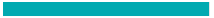 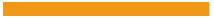 Education & CredentialsMBA (Finance & IB) from Jamia Hamdard University, New Delhi in 2019BBA from Integral University, Lucknow in 2017 12th from Bishop Condrad School, Bareilly in 2014 10th from Bishop Condrad School, Bareilly in 2012Other Courses:Financial Engineering & Risk Management from CourseraCompleted a Financial Analysis Certification Course with EY as a knowledge partner at Imarticus Learning, New DelhiTimelineKey Impact AreasSoft Skills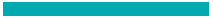 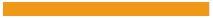 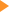 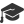 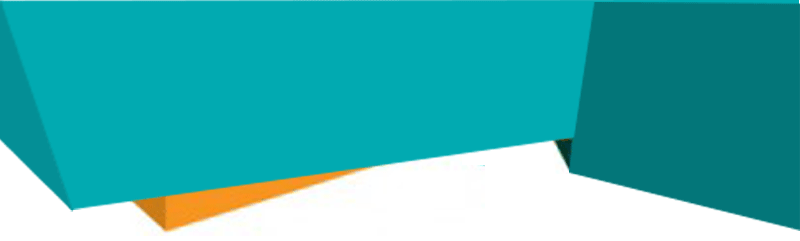 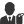 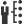 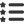 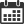 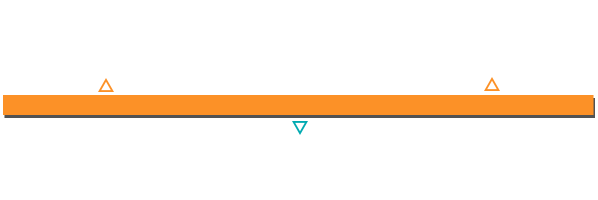 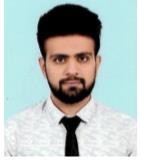 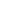 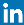 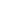 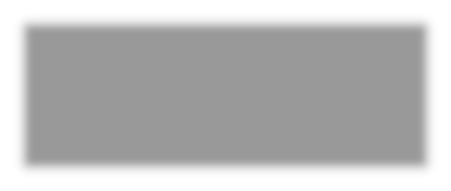 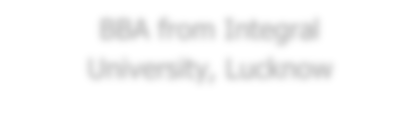 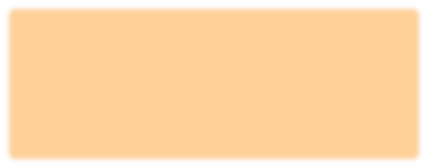 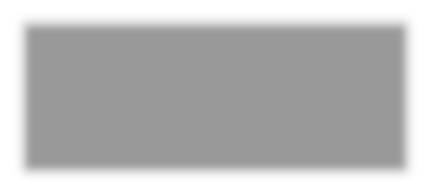 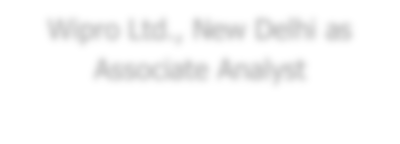 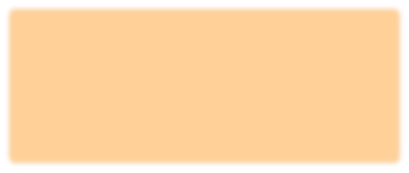 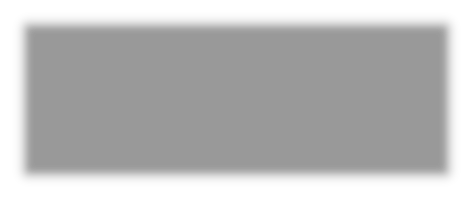 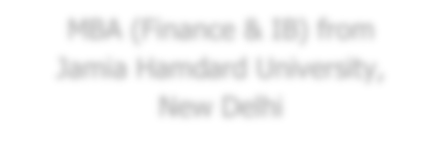 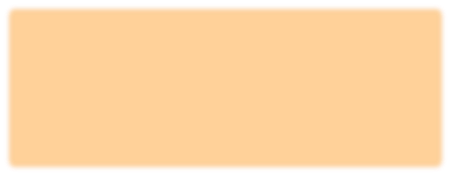 2017	2019	Jul’19 – PresentProfessional Experience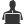 Key Result Areas:Conducting research using a variety of information & drafting the findings on ESG & how the same would impact at times of investmentMonitoring ESG issues after investments & contributing to the reports of performanceLeading operations across requirement analysis, planning and implementation in line with process parameters Conducting engagement with companies around the globe on ESG issuesSupporting and developing tools for the effective integration of ESG analysis into stock selection and valuation process across asset classesAccessing data from various sources, applying first layer of analysis to the data and generating contents for the final deliveryProducing thought leadership research exploring the business, or macro-economic, case for ESG analysis and integrationEvaluating different systems, conducting GAP, feasibility & risk analysis and proposing various profitable options & new systems for the business to senior managementEstablishing service level agreements with business units & stakeholders; evaluating risk, cost, resource requirements & schedules associated with projects and submitting effective delivery opinionsReviewing the business processes/ stakeholder needs, extending recommendations for solutions/ improvements and translating business requirements into software using new technology or alternative uses of existing technologyKey Result Areas:Managed the financial statements of the organization including Trail Balance, P&L Account, Age wise accounts payables and Receivable statements & Balance sheetsPrepared regular reports and other financial reports to keep a track of financial performanceEvaluated the internal control systems with a view to highlight shortcomings & implemented recommendationsInternshipsOrganization:	Genpact Pvt. Ltd.Period:	Apr’19 – Jun’19Organization:	Profine India Window Pvt. Ltd.Period:	Jun’18 – Jul’18Role:	Financial Ratio Analysis & SAPOrganization:	Religare Enterprises Ltd.Period:	Jun’16 – Jul’16Role:	Conducted equity share analysis, comparison between Religare & Stock Trading ServicesTrainingsAttended a training on Sales Force, organized by the Department of Management in Jamia Hamdard, Delhi Conducted Stock Market Analysis & completed the training organized by the Department of Management in Jamia Hamdard, DelhiAcademic ProjectsConducted:SWOT analysis of Barista LavazzaProfile Analysis of Tata Globe BeverageFinancial Ratio Analysis of Profine IndiaIT SkillsMS Office CRM Software SAPExtracurricular ActivitiesParticipated in a seminar on:‘Export Promotion Techniques/Practices’ organized by Department of Management, Jamia Hamdard, New DelhiShifting Business Paradigms – Issues & Challenges organized by the Department of Management, Jamia Hamdard, New Delhi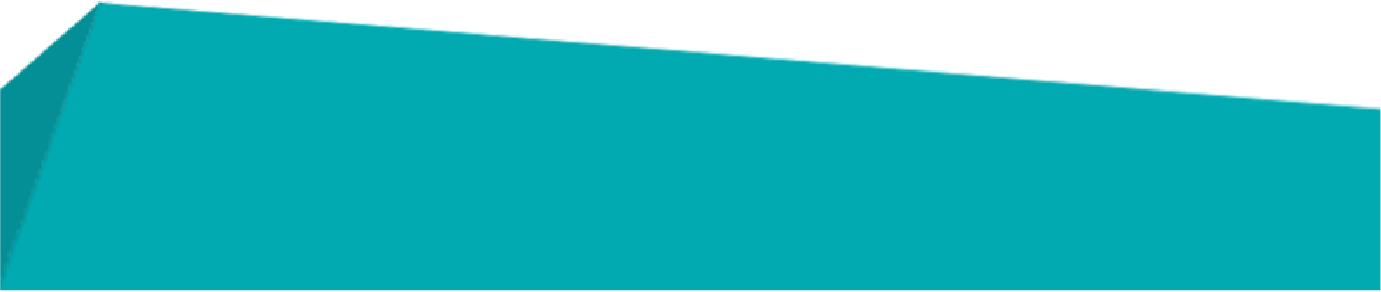 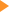 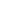 Received a certificate on Business PlanWorked as a Coordinator of Goonj Fest 2k18, Jamia Hamdard, New Delhi Successfully participated in various Street PlaysPersonal DetailsDate of Birth:	9th October 1995Languages Known:	English, Hindi and UrduMarital Status:	Single Nationality:	IndianPersonal Contact	: saad-396932@2freemail.com Reference	: Mr. Anup P Bhatia, HR Consultant, Gulfjobseeker.com 0504753686